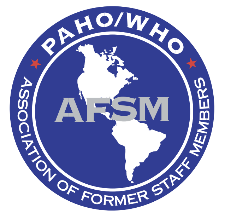 Asociación de Ex Funcionarios de la OPS/OMS (AFSM) Formulario para Inscripción Quiere que su información se publique en el Directorio de la  AFSM? Si  		No Por favor NO incluya la siguiente información en el Directorio: COSTO: Membresía vitalicia US $150.00 Incluyo el cheque #  Pagadero a AFSM en la cantidad de  US$ Firma/ Nombre: 			 Fecha:			Si tiene cuenta en el Credit Union puede solicitar una transferencia de su cuenta a la cuenta de la AFSM. Envíe el formulario a Ms. Hortensia Saginor por correo electrónico a  afsmpaho@gmail.com con la información de la cantidad depositada y la fecha. O por correo a:AFSM / Ms. Hortensia Saginorc/o Pan American Health Organization525 23rd Street,Washington, D. C. 20037, USA Apellido: Nombre: Dirección: Ciudad:Estado: Código Postal: País: Teléfono Fijo: Teléfono Celular: Fax:  Correo Electrónico:   